Numer postępowania: 2021/03/FSMSPECYFIKACJA WARUNKÓW ZAMÓWIENIA (SWZ)w postępowaniu o udzielenie zamówienia publicznego na: wybór zastępcy kierownika zespołu eksperckiego i zarazem eksperta w Programie EU4Skills na rzecz reformy szkolnictwa zawodowego na Ukrainie.Zamawiający oczekuje, że Wykonawcy zapoznają się dokładnie z treścią niniejszej SWZ.Wykonawca ponosi ryzyko niedostarczenia wszystkich wymaganych informacjii dokumentów, oraz przedłożenia oferty nie odpowiadającej wymaganiom określonym przezZamawiającego.Niniejszą SWZ zatwierdziłRafał Dzięciołowski, Prezes Zarządu Fundacji Solidarności MiędzynarodowejRozdział 1POSTANOWIENIA OGÓLNE1.1 Zamawiającym jest:Fundacja Solidarności Międzynarodowej02-482 Warszawaul. Wołodyjowskiego 69aNIP: 526-226-42-92REGON: 012345095Strona internetowa: www.solidarityfund.pl1.2 Tryb udzielenia zamówienia: Postępowanie o udzielenie zamówienia publicznego prowadzone jest w trybie podstawowym, na podstawie art. 275 pkt 2 Ustawy z dnia 11 września 2019 r. Prawo zamówień publicznych (Dz.U. 2019 poz. 2019 ).Zamawiający nie przewiduje udzielenia zamówienia w częściach. 1.3 Informacja czy zamawiający przewiduje wybór najkorzystniejszej oferty z możliwością prowadzenia negocjacji:1.3.1 Zamawiający przewiduje wybór najkorzystniejszej oferty z możliwością prowadzenia negocjacji.1.3.2 Zamawiający przewiduje możliwość ograniczenia liczby wykonawców, których zaprosi do negocjacji stosując kryteria oceny ofert, do 3 wykonawców.1.4 Wartość zamówieniaWartość zamówienia jest mniejsza od kwoty określonej w przepisach wydanych na podstawie art. 3 ust.1 ustawy z dnia 11 września 2019 r. Prawo zamówień publicznych.1.5 Użyte w niniejszej Specyfikacji Warunków Zamówienia (oraz w załącznikach) terminy mają następujące znaczenie:platforma zakupowa – platforma prowadzona przez Open Nexus Sp. z o.o. do elektronicznej obsługi przetargów, znajdujący się pod adresem: platformazakupowa.pl„ustawa PZP” — ustawa z dnia 11 września 2019 r. Prawo zamówień publicznych (Dz. U. z 2019 r. poz. 2019)„SWZ” — niniejsza Specyfikacja Warunków Zamówienia,„zamówienie” — zamówienie publiczne, którego przedmiot został opisany w Rozdziale 2 niniejszej SWZ,„postępowanie” — postępowanie o udzielenie zamówienia publicznego, którego dotyczy niniejsza SWZ,„zamawiający” — Fundacja Solidarności Międzynarodowej,„wykonawca” - osoba fizyczna, osoba prawna albo jednostka organizacyjną nieposiadająca osobowości prawnej, która ubiega się o udzielenie zamówienia publicznego, złożyła ofertę lub zawarła umowę w sprawie zamówienia publicznego1.6 Wykonawca powinien dokładnie zapoznać się z niniejszą SWZ i złożyć ofertę zgodnie z jej wymaganiami. Wykonawca ponosi ryzyko niedostarczenia wszystkich wymaganych informacji dokumentów oraz przedłożenia oferty nie odpowiadającej wymaganiom określonym przez Zamawiającego.1.7 Zamówienie będzie finansowane z Programu EU4Skills realizowanego ze środków Unii Europejskiej.1.8 Komunikacja między Zamawiającym a Wykonawcami:1.8.1 Osobą uprawnioną do kontaktu z Wykonawcami jest: Wojciech Kuchta1.8.2 Postępowanie prowadzone jest w języku polskim w formie elektronicznej za pośrednictwem platformazakupowa.pl pod adresem: https://www.platformazakupowa.pl/pn/solidarityfund1.8.2.1 Dopuszczalne jest składanie ofert oraz oświadczeń w języku angielskim na przetłumaczonych przez Zamawiającego formularzach załączonych do SWZ1.8.3 W celu skrócenia czasu udzielenia odpowiedzi na pytania komunikacja między zamawiającym a wykonawcami w zakresie:- przesyłania Zamawiającemu pytań do treści SWZ;-przesyłania odpowiedzi na wezwanie Zamawiającego do złożenia/poprawienia/uzupełnienia/ wyjaśnienia treści oświadczenia, o którym mowa w art. 125 ust. 1, podmiotowych środków dowodowych, innych dokumentów lub oświadczeń składanych w postępowaniu;- przesłania odpowiedzi na inne wezwania Zamawiającego wynikające z ustawy - Prawo zamówień publicznych;- przesyłania innych wniosków, informacji, oświadczeń Wykonawcy;- przesyłania odwołania/inneodbywa się przy użyciu platformy zakupowej platformazakupowa.pl i formularza „Wyślij wiadomość do zamawiającego”. Za datę przekazania (wpływu) oświadczeń, wniosków, zawiadomień oraz informacji przyjmuje się datę ich przesłania za pośrednictwem platformazakupowa.pl poprzez kliknięcie przycisku „Wyślij wiadomość do zamawiającego” po których pojawi się komunikat, że wiadomość została wysłana do zamawiającego.1.8.4 Zamawiający będzie przekazywał wykonawcom informacje w formie elektronicznej za pośrednictwem platformazakupowa.pl. Informacje dotyczące odpowiedzi na pytania, zmiany specyfikacji, zmiany terminu składania i otwarcia ofert Zamawiający będzie zamieszczał na platformie w sekcji “Komunikaty”. Korespondencja, której zgodnie z obowiązującymi przepisami adresatem jest konkretny wykonawca, będzie przekazywana w formie elektronicznej za pośrednictwem platformazakupowa.pl do konkretnego wykonawcy.1.8.5 Wykonawca jako podmiot profesjonalny ma obowiązek sprawdzania komunikatów i wiadomości bezpośrednio na platformazakupowa.pl przesłanych przez zamawiającego, gdyż system powiadomień może ulec awarii lub powiadomienie może trafić do folderu SPAM.1.8.6 Zamawiający, zgodnie z Rozporządzeniem Prezesa Rady Ministrów z dnia 31 grudnia 2020r. w sprawie sposobu sporządzania i przekazywania informacji oraz wymagań technicznych dla dokumentów elektronicznych oraz środków komunikacji elektronicznej w postępowaniu o udzielenie zamówienia publicznego lub konkursie (Dz. U. z 2020r. poz. 2452), określa niezbędne wymagania sprzętowo - aplikacyjne umożliwiające pracę na platformazakupowa.pl, tj.:stały dostęp do sieci Internet o gwarantowanej przepustowości nie mniejszej niż 512 kb/s,komputer klasy PC lub MAC o następującej konfiguracji: pamięć min. 2 GB Ram, procesor Intel IV 2 GHZ lub jego nowsza wersja, jeden z systemów operacyjnych - MS Windows 7, Mac Os x 10 4, Linux, lub ich nowsze wersje,zainstalowana dowolna przeglądarka internetowa, w przypadku Internet Explorer minimalnie wersja 10.0,włączona obsługa JavaScript,zainstalowany program Adobe Acrobat Reader lub inny obsługujący format plików .pdf,Szyfrowanie na platformazakupowa.pl odbywa się za pomocą protokołu TLS 1.3.Oznaczenie czasu odbioru danych przez platformę zakupową stanowi datę oraz dokładny czas (hh:mm:ss) generowany wg. czasu lokalnego serwera synchronizowanego z zegarem Głównego Urzędu Miar.Wykonawca, przystępując do niniejszego postępowania o udzielenie zamówienia publicznego:akceptuje warunki korzystania z platformazakupowa.pl określone w Regulaminie zamieszczonym na stronie internetowej pod linkiem  w zakładce „Regulamin" oraz uznaje go za wiążący,zapoznał i stosuje się do Instrukcji składania ofert/wniosków dostępnej pod linkiem. 1.8.8 Zamawiający nie ponosi odpowiedzialności za złożenie oferty w sposób niezgodny z Instrukcją korzystania z platformazakupowa.pl, w szczególności za sytuację, gdy Zamawiający zapozna się z treścią oferty przed upływem terminu składania ofert (np. złożenie oferty w zakładce „Wyślij wiadomość do zamawiającego”). 
Taka oferta zostanie uznana przez Zamawiającego za ofertę handlową i nie będzie brana pod uwagę w przedmiotowym postępowaniu, ponieważ nie został spełniony obowiązek narzucony w art. 221 Ustawy Prawo Zamówień Publicznych.1.8.9 Zamawiający informuje, że instrukcje korzystania z platformazakupowa.pl dotyczące w szczególności logowania, składania wniosków o wyjaśnienie treści SWZ, składania ofert oraz innych czynności podejmowanych w niniejszym postępowaniu przy użyciu platformazakupowa.pl znajdują się w zakładce „Instrukcje dla Wykonawców" na stronie internetowej pod adresem: https://platformazakupowa.pl/strona/45-instrukcje1.8.10 W postępowaniu o udzielenie zamówienia korespondencja elektroniczna (inna niż oferta Wykonawcy i załączniki do oferty) odbywa się elektronicznie za pośrednictwem dedykowanego formularza dostępnego na platformie zakupowej. Korespondencja przesłana za pomocą tego formularza nie może być szyfrowana. 1.8.11 Dokumenty elektroniczne, oświadczenia lub elektroniczne kopie dokumentów lub oświadczeń składane są przez Wykonawcę za pośrednictwem Formularza do komunikacji, jako załączniki. 1.8.12 Maksymalny rozmiar plików przesyłanych za pośrednictwem dedykowanych formularzy do: złożenia, zmiany, wycofania oferty lub wniosku oraz do komunikacji wynosi 150 MB.1.8.13 W korespondencji związanej z niniejszym postępowaniem zaleca się, aby wykonawcy posługiwali się numerem postępowania: Nr 2021/03/FSM.1.8.14 Zamawiający nie przewiduje sposobu komunikowania się z Wykonawcami w inny sposób niż przy użyciu środków komunikacji elektronicznej, wskazanych w SWZ.1.8.15 Zamawiający nie ponosi odpowiedzialności z tytułu nieotrzymania przez Wykonawcę informacji związanych z prowadzonym postępowaniem w przypadku wskazania przez Wykonawcę w ofercie nieprawidłowego adresu poczty elektronicznej.Rozdział 2OPIS PRZEDMIOTU ZAMÓWIENIA2.1 Przedmiotem zamówienia jest wybór zastępcy kierownika zespołu eksperckiego i zarazem eksperta (Deputy Team Leader)  w polskim komponencie Programu EU4Skills realizowanego ze środków Unii Europejskiej na rzecz reformy szkolnictwa zawodowego na Ukrainie.2.2 Kod i nazwa zamówienia według Wspólnego Słownika Zamówień (CPV): 73110000-6 usługi badawcze 85312320-8 usługi doradztwa2.3 Szczegółowy opis przedmiotu zamówienia zawarty jest w Załączniku nr 1 do SWZ. Po zawarciu umowy stanowił on będzie załącznik do umowy.2.4 Zamawiający przewiduje wybór najkorzystniejszej oferty z możliwością prowadzenia negocjacji.2.5 Zamawiający nie przewiduje skorzystania z prawa opcji.2.6 Zamawiający nie dopuszcza możliwości złożenia oferty wariantowej oraz w postaci katalogówelektronicznych.2.7 Zamawiający nie przewiduje udzielania zamówień, o których mowa w art. 214 ust. 1 pkt 7 Ustawy PZP. Rozdział 3TERMIN i MIEJSCE WYKONANIA ZAMÓWIENIA, ŚRODKI FINANSOWE3.1. Zamówienie będzie realizowane od dnia zawarcia umowy (nie później niż 19 lipca 2021 r.) do dnia 30 maja 2023 roku.3.2 Realizacja zamówienia będzie się wiązała ze stałym pobytem na Ukrainie, głównie w Kijowie przez co najmniej 19 dni roboczych w każdym miesiącu realizacji projektu, z wyjątkami ustalonymi każdorazowo przez Zamawiającego.Rozdział 4WARUNKI UDZIAŁU W POSTĘPOWANIUO udzielenie zamówienia mogą się ubiegać wykonawcy, którzy:4.1 nie podlegają wykluczeniu na podst. art. 108 ust. 1 oraz art. 109 ust. 1 pkt 4 Ustawy PZP4.2 spełniają następujące warunki dotyczące udziału w postępowaniu, o których mowa w art. 112 ust. 2 ustawy PZP, t. j.:4.2.1 kompetencji lub uprawnień do prowadzenia określonej działalności zawodowej: Zamawiający nie stawia szczegółowego warunku w ww. zakresie 4.2.2 sytuacji ekonomicznej lub finansowej: Zamawiający nie stawia szczegółowego warunku w ww. zakresie4.2.3 zdolności technicznej lub zawodowej: Zamawiający uznaje wymagania dotyczące zdolności technicznych lub zawodowych za spełnione, jeżeli Wykonawca wykaże, że dysponuje 1 osobą (ekspertem) która posiada łącznie:co najmniej 3 lat doświadczeń w zakresie zarządzania międzynarodowym zespołem ekspertów lub w zakresie zarządzania międzynarodowymi projektami/przedsięwzięciami o charakterze eksperckim/doradczym;doświadczenie w programowaniu polityk publicznych - w tym opracowanie co najmniej 3 dokumentów strategicznych i/lub projektów aktów prawnych, w tym co najmniej 1 dokumentu strategicznego/projektu aktu prawnego w zakresie szkolnictwa zawodowego;doświadczenie długoterminowej pracy (co najmniej półroczne kontrakty) za granicą Polski (w co najmniej 2ch projektach/przedsięwzięciach międzynarodowych na stanowisku kierowniczym lub w charakterze eksperta, w tym w co najmniej jednym projekcie/przedsięwzięciu dotyczącym szkolnictwa zawodowego ;co najmniej 2-letnie doświadczenie w zakresie systemu szkolnictwa zawodowego na Ukrainie (udział w realizacji projektów/przedsięwzięć dot. szkolnictwa zawodowego na Ukrainie lub praca w sektorze szkolnictwa zawodowego na stanowisku kierowniczym w ukraińskiej administracji publicznej zajmującej się tym sektorem);umiejętność profesjonalnej komunikacji:-  w języku ukraińskim (poziom C2 według Europejskiego Systemu Opisu Kształcenia Językowego)     - w języku rosyjskim (poziom C1)- w języku angielskim (poziom C1) - w polskim (poziom B2).Zamawiający może, na każdym etapie postępowania, uznać, że wykonawca nie posiada wymaganych zdolności, jeżeli zaangażowanie zasobów technicznych lub zawodowych wykonawcy w inne przedsięwzięcia gospodarcze wykonawcy może mieć negatywny wpływ na realizację zamówienia.4.4 Wykonawca może w celu potwierdzenia spełniania warunków udziału w postępowaniu, o których mowa w pkt 4.2 SWZ, w stosownych sytuacjach oraz w odniesieniu do konkretnego zamówienia, lub jego części, polegać na zdolnościach technicznych lub zawodowych lub sytuacji finansowej lub ekonomicznej innych podmiotów, niezależnie od charakteru prawnego łączących go z nim stosunków prawnych. Zamawiający jednocześnie informuje, iż „stosowna sytuacja” o której mowa w pkt 4.4 SWZ wystąpi wyłącznie w przypadku kiedy:wykonawca, który polega na zdolnościach lub sytuacji innych podmiotów udowodni zamawiającemu, że realizując zamówienie, będzie dysponował niezbędnymi zasobami tych podmiotów, w szczególności przedstawiając zobowiązanie tych podmiotów do oddania mu do dyspozycji niezbędnych zasobów na potrzeby realizacji zamówienia.zamawiający oceni, czy udostępniane wykonawcy przez inne podmioty zdolności techniczne lub zawodowe lub ich sytuacja finansowa lub ekonomiczna, pozwalają na wykazanie przez wykonawcę spełniania warunków udziału w postępowaniu oraz zbada, czy nie zachodzą wobec tego podmiotu podstawy wykluczenia, o których mowa w art. 108 ust. 1 oraz art. 109 ust. 1 pkt 4 Ustawy PZP w odniesieniu do warunków dotyczących wykształcenia, kwalifikacji zawodowych lub doświadczenia, wykonawcy mogą polegać na zdolnościach innych podmiotów, jeśli podmioty te zrealizują usługi, do realizacji których te zdolności są wymagane.z zobowiązania lub innych dokumentów potwierdzających udostępnienie zasobów przez inne podmioty musi bezspornie i jednoznacznie wynikać w szczególności:zakres dostępnych wykonawcy zasobów innego podmiotu;  sposób wykorzystania zasobów innego podmiotu, przez wykonawcę, przy wykonywaniu zamówienia;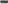 - zakres i okres udziału innego podmiotu przy wykonywaniu zamówienia publicznegoczy podmiot, na zdolnościach którego wykonawca polega w odniesieniu do warunków udziału w postępowaniu dotyczących wykształcenia, kwalifikacji zawodowych lub doświadczenia, zrealizuje usługi, których wskazane zdolności dotyczą.4.6 Wykonawcy mogą wspólnie ubiegać się o udzielenie zamówienia. W takim przypadku wykonawcy ustanawiają pełnomocnika do reprezentowania ich w postępowaniu o udzielenie zamówienia albo reprezentowania w postępowaniu i zawarcia umowy w sprawie zamówienia publicznego. Pełnomocnictwo do złożenia oferty musi być złożone w oryginale w takiej samej formie, jak składana oferta (tj. w formie elektronicznej lub postaci elektronicznej opatrzonej kwalifikowanym podpisem elektronicznym, podpisem zaufanym lub (certyfikowanym, elektronicznym) podpisem osobistym). Dopuszcza się także złożenie elektronicznej kopii w formie elektronicznego poświadczenia sporządzonego stosownie do art. 97 § 2 ustawy z dnia 14 lutego 1991 r. - Prawo o notariacie, które to poświadczenie notariusz opatruje kwalifikowanym podpisem elektronicznym).4.7 Jeżeli została wybrana oferta wykonawców wspólnie ubiegających się o udzielenie zamówienia, zamawiający może żądać przed zawarciem umowy w sprawie zamówienia publicznego kopii umowy regulującej współpracę tych wykonawców.W przypadku wykonawców wspólnie ubiegających się o udzielenie zamówienia, warunki określone w pkt 4.2.3. musi spełniać co najmniej jeden wykonawca samodzielnie lub wszyscy wykonawcy łącznie.W toku badania i oceny ofert Zamawiający może żądać od Wykonawców wyjaśnień dotyczących treści złożonych przez nich ofert lub innych składanych dokumentów lub oświadczeń. Wykonawcy są zobowiązani do przedstawienia wyjaśnień w terminie wskazanym przez Zamawiającego.Zamawiający wykluczy z postępowania wykonawców, którzy nie wykazali spełnienia warunków udziału w postępowaniu, o których mowa w pkt. 4.2.3Rozdział 5WYKAZ OŚWIADCZEŃ LUB DOKUMENTÓW, JAKIE MAJĄ DOSTARCZYĆ WYKONAWCYWykonawca zobowiązany jest dołączyć do oferty (tj. Formularza Oferty - Załącznika nr 4) aktualne na dzień składania ofert oświadczenie o spełnianiu warunków udziału w postępowaniu oraz o braku podstaw do wykluczenia z postępowania, składane na podstawie art. 125 ust.1 ustawy PZP– – zgodnie z Załącznikiem nr 3 do SWZ.  Informacje zawarte w oświadczeniu, o którym mowa w pkt 5.1.1 SWZ stanowią dowód potwierdzający, że Wykonawca nie podlega wykluczeniu oraz spełnia warunki udziału w postępowaniu lub kryteria selekcji, tymczasowo zastępujący wymagane przez zamawiającego podmiotowe środki dowodowe. W przypadku wspólnego ubiegania się o zamówienie przez Wykonawców oświadczenie, o którym mowa w pkt 5.1.1. SWZ składa każdy z Wykonawców wspólnie ubiegających się o zamówienie. Oświadczenie to potwierdza brak podstaw wykluczenia oraz spełnianie warunków udziału w postępowaniu lub kryteriów selekcji w zakresie, w jakim każdy z wykonawców wykazuje spełnianie warunków udziału w postępowaniu lub kryteriów selekcji.Wykonawca, w przypadku polegania na zdolnościach lub sytuacji podmiotów udostępniających zasoby, przedstawia, wraz z oświadczeniem, o którym mowa w pkt 5.1.1 SWZ, także oświadczenie podmiotu udostępniającego zasoby, potwierdzające brak podstaw wykluczenia tego podmiotu oraz odpowiednio spełnianie warunków udziału w postępowaniu lub kryteriów selekcji, w zakresie, w jakim wykonawca powołuje się na jego zasoby.Zamawiający wzywa Wykonawców, których oferty zostały najwyżej ocenione, do złożenia w wyznaczonym terminie, nie krótszym niż 5 dni od dnia wezwania, podmiotowych środków dowodowych, jeżeli wymagał ich złożenia w ogłoszeniu o zamówieniu lub dokumentach zamówienia, aktualnych na dzień złożenia podmiotowych środków dowodowych. Podmiotowe środki dowodowe wymagane od Wykonawcy obejmują: Oświadczenie Wykonawcy, w zakresie art. 108 ust. 1 pkt 5 p.z.p., o braku przynależności do tej samej grupy kapitałowej, w rozumieniu ustawy z dnia 16 lutego 2007 r. o ochronie konkurencji i konsumentów (Dz. U. z 2019 r. poz. 369 z późn. zm.), z innym Wykonawcą, który złożył odrębną ofertę, ofertę częściową lub wniosek o dopuszczenie do udziału w postępowaniu, albo oświadczenia o przynależności do tej samej grupy kapitałowej wraz z dokumentami lub informacjami potwierdzającymi przygotowanie oferty, oferty częściowej lub wniosku o dopuszczenie do udziału w postępowaniu niezależnie od innego Wykonawcy należącego do tej samej grupy kapitałowej – załącznik nr 5 do SWZ; 5.4 Zamawiający nie wzywa do złożenia podmiotowych środków dowodowych, jeżeli: 5.4.1 może je uzyskać za pomocą bezpłatnych i ogólnodostępnych baz danych, w szczególności rejestrów publicznych w rozumieniu ustawy z dnia 17 lutego 2005 r. o informatyzacji działalności podmiotów realizujących zadania publiczne (Dz. U.2020.346 t.j. z późn. zm.), o ile Wykonawca wskazał w oświadczeniu, o którym mowa w art. 125 ust. 1 p.z.p dane umożliwiające dostęp do tych środków; 5.4.2 podmiotowym środkiem dowodowym jest oświadczenie, którego treść odpowiada zakresowi oświadczenia, o którym mowa w art. 125 ust. 1 Ustawy p.z.p. 5.4.3 Wykonawca nie jest zobowiązany do złożenia podmiotowych środków dowodowych, które Zamawiający posiada, jeżeli Wykonawca wskaże te środki oraz potwierdzi ich prawidłowość i aktualność. Rozdział 6WYMAGANIA DOTYCZĄCE WADIUMZamawiający nie wymaga wniesienia wadium.Rozdział 7TERMIN ZWIĄZANIA OFERTĄ7.1 Wykonawca jest związany ofertą przez okres 30 dni od terminu składania ofert.7.2 Wykonawca samodzielnie lub na wniosek Zamawiającego może przedłużyć termin związania ofertą, z tym, że Zamawiający może tylko raz, co najmniej na 3 dni przed upływem terminu związania ofertą zwrócić się do wykonawców o wyrażenie zgody na przedłużenie tego terminu o oznaczony okres, nie dłuższy jednak niż o 60 dni.Rozdział 8OPIS SPOSOBU PRZYGOTOWANIA OFERTOfertę należy sporządzić zgodnie z wymaganiami umieszczonymi w SWZ oraz dołączyć wszystkie wymagane dokumenty i oświadczenia.Każdy wykonawca może złożyć w niniejszym postępowaniu tylko jedną ofertę na całość zamówienia. Złożenie więcej niż jednej oferty spowoduje odrzucenie wszystkich ofert złożonych przez wykonawcę.Wykonawca ponosi wszelkie koszty związane z przygotowaniem i złożeniem oferty.Wykonawcy zobowiązani są złożyć następujące dokumenty oraz oświadczenia:Dokumenty i oświadczenia, o których mowa w pkt 5.1Formularz ofertowy (wg załącznika nr 4) - w przypadku składania oferty przez podmioty występujące wspólnie należy podać nazwy (firmy) oraz dokładne adresy wszystkich wykonawców składających ofertę wspólną. Zobowiązanie podmiotu trzeciego, jeżeli wykonawca polega na zasobach lub sytuacji podmiotu trzeciegoPełnomocnictwo do reprezentowania w postępowaniu albo do reprezentowania w postępowaniu i zawarcia umowy, w przypadku wykonawców wspólnie ubiegających się o udzielenie zamówienia zgodnie z art.58 ust.2 Ustawy PZP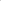 Pełnomocnictwo do występowania w imieniu wykonawcy, w przypadku gdy dokumenty składające się na wniosek podpisuje osoba, której umocowanie do reprezentowania wykonawcy nie będzie wynikać odpowiednio z właściwego rejestru lub z centralnej ewidencji i informacji o działalności gospodarczej.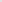 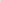 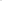 Dokumenty i oświadczenia, o których mowa w pkt 8.4 należy dołączyć do oferty, a następnie wraz z plikami stanowiącymi ofertę skompresować do jednego pliku archiwum (ZIP).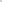 Dokumenty lub oświadczenia, o których mowa w pkt 8.4.1-8.4.3 sporządza się, pod rygorem nieważności, w postaci elektronicznej i opatruje się kwalifikowanym podpisem elektronicznym, podpisem zaufanym lub (certyfikowanym, elektronicznym) podpisem osobistym.Pełnomocnictwo, o którym mowa w pkt 8.4.3. – 8.4.4. składane jest w oryginale w postaci dokumentu elektronicznego opatrzonego kwalifikowanym podpisem elektronicznym lub w elektronicznej kopii dokumentu poświadczonej przez notariusza kwalifikowanym podpisem elektronicznym.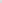 Po skompletowaniu oferty wykonawca jest zobowiązany podpisać ją kwalifikowanym podpisem elektronicznym, podpisem zaufanym lub (certyfikowanym, elektronicznym) podpisem osobistym i musi zaszyfrować ofertę za pomocą dedykowanej aplikacji do szyfrowania i deszyfrowania dostępnej na platformie zakupowej. Oferta winna być przesłana do zamawiającego za pośrednictwem platformy zakupowej.Zamawiający rekomenduje wykorzystanie podpisu z kwalifikowanym znacznikiem czasu.Zamawiający rekomenduje, aby nie wprowadzać jakichkolwiek zmian w plikach po podpisaniu ich podpisem kwalifikowanym. Może to skutkować naruszeniem integralności plików, co będzie równoważne z koniecznością odrzucenia oferty w postępowaniu. Wszelkie informacje stanowiące tajemnicę przedsiębiorstwa w rozumieniu ustawy z dnia 16 kwietnia 1993 r. o zwalczaniu nieuczciwej konkurencji, które Wykonawca zastrzeże jako tajemnicę przedsiębiorstwa i co do których wykonawca zastrzega, że nie mogą być udostępniane innym uczestnikom postępowania, powinny zostać złożone w osobnym pliku w odpowiednim miejscu formularza na platformie zakupowej. Wykonawca zobowiązany jest, wraz z przekazaniem tych informacji, wykazać spełnienie przesłanek określonych w art. 11 ust. 2 ustawy z dnia 16 kwietnia 1993 r. o zwalczaniu nieuczciwej konkurencji. Zaleca się, aby uzasadnienie zastrzeżenia informacji jako tajemnicy przedsiębiorstwa było sformułowane w sposób umożliwiający jego udostępnienie. Zamawiający nie ujawni informacji stanowiących tajemnicę przedsiębiorstwa w rozumieniu przepisów o zwalczaniu nieuczciwej konkurencji, jeżeli Wykonawca, nie później niż w terminie składania ofert, zastrzegł, że nie mogą być one udostępniane oraz wykazał, iż zastrzeżone informacje stanowią tajemnicę przedsiębiorstwa. Zaleca się, aby uzasadnienie, o którym mowa powyżej było sformułowane w sposób umożliwiający jego udostępnienie inny uczestnikom postępowania.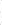 Dokumenty elektroniczne, oświadczenia lub elektroniczne kopie dokumentów lub oświadczeń składane są przez Wykonawcę za pośrednictwem Formularza do komunikacji jako załączniki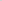 Sposób sporządzenia dokumentów elektronicznych, oświadczeń lub elektronicznych kopii dokumentów lub oświadczeń musi być zgodny z wymaganiami określonymi w rozporządzeniu Prezesa Rady Ministrów z dnia 23 grudnia 2020 r. w sprawie podmiotowych środków dowodowych oraz innych dokumentów lub oświadczeń, jakich może żądać Zamawiający od Wykonawcy oraz rozporządzenia Prezesa Rady Ministrów z dnia 30 grudnia 2020 r. w sprawie sposobu sporządzania i przekazywania informacji oraz wymagań technicznych dla dokumentów elektronicznych oraz środków komunikacji elektronicznej w postępowaniu o udzielenie zamówienia publicznego lub konkursie.Rozdział 9MIEJSCE ORAZ TERMIN SKŁADANIA I OTWARCIA OFERT9.1. Wykonawca składa ofertę, dokonuje zmian w ofercie lub wycofania oferty za pośrednictwem platformy zakupowej w formie elektronicznej. Formaty wykorzystywanych przez wykonawców powinny być zgodne z “Obwieszczeniem Prezesa Rady Ministrów z dnia 9 listopada 2017 r. w sprawie ogłoszenia jednolitego tekstu rozporządzenia Rady Ministrów w sprawie Krajowych Ram Interoperacyjności, minimalnych wymagań dla rejestrów publicznych i wymiany informacji w postaci elektronicznej oraz minimalnych wymagań dla systemów teleinformatycznych”.Oferta musi być podpisana elektronicznym podpisem kwalifikowanym, podpisem zaufanym lub (certyfikowanym, elektronicznym) podpisem osobistym. 9.2 Zamawiający akceptuje wykorzystanie formatów: .pdf, .doc, .xls, .jpg (.jpeg), .odt ze szczególnym wskazaniem na .pdf. W celu ewentualnej kompresji danych Zamawiający akceptuje wykorzystanie jednego z formatów .zip lub .7Z. Pliki należy podpisać kwalifikowanym podpisem elektronicznym, podpisem zaufanym lub (certyfikowanym, elektronicznym) podpisem osobistym przed skompresowaniem, a następnie załączyć w odpowiednim miejscu na platformie. Sposób złożenia oferty/wniosku, w tym zaszyfrowania oferty opisany został w Instrukcji.9.3 Wśród formatów powszechnych a nie występujących w rozporządzeniu występują: .rar .gif .bmp .numbers .pages. Dokumenty złożone w takich plikach zostaną uznane za złożone nieskutecznie.9.4 Ze względu na niskie ryzyko naruszenia integralności pliku oraz łatwiejszą weryfikację podpisu, zamawiający zaleca, w miarę możliwości, przekonwertowanie plików składających się na ofertę na format .pdf  i opatrzenie ich podpisem kwalifikowanym PAdES. Pliki w innych formatach niż PDF zaleca się opatrzyć zewnętrznym podpisem XAdES. Wykonawca powinien pamiętać, aby plik z podpisem przekazywać łącznie z dokumentem podpisywanym.9.5. Szyfrowanie oferty przez Wykonawcę dokonuje się na platformie zakupowej. 9.6. Do oferty/wniosku należy dołączyć Załącznik nr 3 do SWZ - w postaci elektronicznej opatrzonej kwalifikowanym podpisem elektronicznym, podpisem zaufanym lub (certyfikowanym, elektronicznym) podpisem osobistym, a następnie zaszyfrować wraz z plikami stanowiącymi ofertę.9.7 Dokumenty sporządzone w języku obcym, z wyjątkiem dokumentów w języku angielskim lub ukraińskim, są składane wraz z tłumaczeniem na język polski.9.8. Wykonawca może przed upływem terminu do składania ofert zmienić lub wycofać ofertę za pośrednictwem platformy zakupowej. Sposób zmiany i wycofania oferty został opisany w Instrukcji dla Wykonawców dostępnej na platformie.9.9. Wykonawca po upływie terminu do składania ofert nie może skutecznie dokonać zmiany ani wycofać złożonej oferty.9.10. Oferty należy złożyć w terminie do dnia 12.07.2021 r. do godz. 14:00. 9.11. Za termin złożenia oferty przyjmuje się termin jej przekazania na platformę zakupową poprzez kliknięcie przycisku „Złóż ofertę” i przesłanie plików.9.12. Zamawiający odrzuci ofertę złożoną po terminie składania ofert.9.13. Otwarcie ofert nastąpi o godzinie 14:05 w dniu 12.07.2021. 9.14. Otwarcie ofert następuje poprzez użycie mechanizmu do odszyfrowania ofert dostępnego dla Zamawiającego w zakładce Oferty na platformie zakupowej i następuje poprzez wykonanie polecenia odszyfrowania ofert.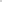 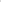 9.15. Jeżeli otwarcie ofert następuje przy użyciu systemu teleinformatycznego, w przypadku awarii tego systemu, która powoduje brak możliwości otwarcia ofert w terminie określonym przez zamawiającego, otwarcie ofert następuje niezwłocznie po usunięciu awarii.9.16. Zamawiający poinformuje o zmianie terminu otwarcia ofert na stronie internetowej prowadzonego postępowania.9.17. Po terminie składania ofert a przed terminem otwarcia ofert Zamawiający ogłosi za pośrednictwem platformy zakupowej kwotę, jaką zamierza przeznaczyć na sfinansowanie zamówienia. 9.18. Niezwłocznie po otwarciu ofert zamawiający zamieści na własnej stronie internetowej (www.solidarityfund.pl) oraz w sekcji „Komunikaty” na platformie zakupowej informacje dotyczące:9.18.1 firm (osób fizycznych) oraz adresów Wykonawców, którzy złożyli oferty w terminie;9.18.2 cen  zawartych w ofertach.Rozdział 10OPIS SPOSOBU OBLICZENIA CENY10.1 Cenę należy określić w złotych polskich w zaokrągleniu do dwóch miejsc po przecinku. Cenę należy podać w ujęciu miesięcznym zakładając 19 dni roboczych w każdym miesiącu oraz w ujęciu całkowitym, zakładając 23 miesiące realizacji zamówienia.10.2 Cena powinna obejmować wszystkie koszty ponoszone przez Zamawiającego w ramach świadczonej przez Wykonawcę usługi (podatek VAT lub wynikające z obowiązujących przepisów prawa obowiązkowe składki ZUS Wykonawcy oraz Zamawiającego — Płatnika), a także koszty noclegu na Ukrainie, wyżywienia, ubezpieczenia, przejazdów lokalnych, przelotów/przejazdów między Polską, a Ukrainą (o ile podróże nie są oddzielnie zlecane przez Zamawiającego), sprzętu komputerowego, łączności komórkowej oraz oprogramowania (edytor tekstów/arkusz kalkulacyjny).10.3 Rozliczenia między Zamawiającym a Wykonawcą będą prowadzone w PLN lub w UAH w zależności od miejsca rezydencji podatkowej Wykonawcy.Rozdział 11PODSTAWY WYKLUCZENIA11.1 Z postępowania o udzielenie zamówienia wyklucza się z zastrzeżeniem art. 110 ust. 2 Ustawy PZP, Wykonawcę 1) w stosunku do którego zachodzi którakolwiek z okoliczności wskazanych w art. 108 ust. 1 Ustawy PZP,2) w stosunku do którego otwarto likwidację, ogłoszono upadłość, którego aktywami zarządza likwidator lub sąd, który zawarł układ z wierzycielami, którego działalność gospodarcza jest zawieszona, albo znajduje się on w innej tego rodzaju sytuacji wynikającej z podobnej procedury przewidzianej w przepisach miejsca wszczęcia tej procedury, to jest na podstawie art. 109 ust. 1 pkt 4 Ustawy PZP.11.2. Wykonawca może zostać wykluczony przez Zamawiającego na każdym etapie postępowania o udzielenie zamówienia.Rozdział 12BADANIE OFERT12.1 W toku badania i oceny ofert zamawiający może żądać od Wykonawców wyjaśnień dotyczących treści złożonych ofert.Zamawiający poprawi w ofercie:oczywiste omyłki pisarskie,oczywiste omyłki rachunkowe, z uwzględnieniem konsekwencji rachunkowych dokonanych poprawek,inne omyłki polegające na niezgodności oferty z SWZ, niepowodujące istotnych zmian w treści oferty,- niezwłocznie zawiadamiając o tym Wykonawcę, którego oferta została poprawiona.12.3 W przypadku, o którym mowa w punkcie 12.2.3 SWZ, Zamawiający wyznacza Wykonawcy odpowiedni termin na wyrażenie zgody na poprawienie w ofercie omyłki lub zakwestionowanie jej poprawienia. Brak odpowiedzi w wyznaczonym terminie uznaje się za wyrażenie zgody na poprawienie omyłki.12. 4. Zamawiający odrzuca ofertę, jeżeli:12.4.1. została złożona po terminie składania ofert; 12.4.2. została złożona przez wykonawcę: a) podlegającego wykluczeniu z postępowania lub b) niespełniającego warunków udziału w postępowaniu, lub12.4.3. jest niezgodna z przepisami ustawy; 12.4.4. jest nieważna na podstawie odrębnych przepisów; 12.4.5. jej treść jest niezgodna z warunkami zamówienia; 12.4.6. nie została sporządzona lub przekazana w sposób zgodny z wymaganiami technicznymi oraz organizacyjnymi sporządzania lub przekazywania ofert przy użyciu środków komunikacji elektronicznej określonymi przez zamawiającego; 12.4.7. została złożona w warunkach czynu nieuczciwej konkurencji w rozumieniu ustawy z dnia 16 kwietnia 1993 r. o zwalczaniu nieuczciwej konkurencji; 12.4.8. zawiera rażąco niską cenę lub koszt w stosunku do przedmiotu zamówienia; 12.4.9. została złożona przez wykonawcę niezaproszonego do składania ofert; 12.4.10. zawiera błędy w obliczeniu ceny lub kosztu; 12.4.11. wykonawca w wyznaczonym terminie zakwestionował poprawienie omyłki, o której mowa w art. 223 ust. 2 pkt 3 ustawy pzp; 12.4.12. wykonawca nie wyraził pisemnej zgody na przedłużenie terminu związania ofertą; 12.4.13. wykonawca nie wyraził pisemnej zgody na wybór jego oferty po upływie terminu związania ofertą; 12.4.14 jej przyjęcie naruszałoby bezpieczeństwo publiczne lub istotny interes bezpieczeństwa państwa, a tego bezpieczeństwa lub interesu nie można zagwarantować w inny sposób; Rozdział 13OPIS KRYTERIÓW, KTÓRYMI ZAMAWIAJĄCY BĘDZIE SIĘ KIEROWAŁ PRZY WYBORZE OFERTY WRAZ Z PODANIEM WAG TYCH KRYTERIÓW 1 SPOSOBU OCENY OFERT13.1 Zamawiający dokona oceny ofert, które nie zostały odrzucone, na podstawie następującego kryterium oceny ofert:13.2 Punkty zostaną przyznane w skali punktowej łącznie 100 punktów za wszystkie kryteria zgodnie z poniższym podziałem:13.2.1. Kryterium: 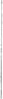 doświadczenie osoby wyznaczonej do realizacji zamówienia w zakresie zarządzania międzynarodowym zespołem ekspertów lub  zakresie zarządzania międzynarodowymi projektami/przedsięwzięciami o charakterze eksperckim/doradczym: Ocena będzie dokonywana w następujący sposób - za spełnienie jednego z określonych poniżej wymagań przyznana zostanie następująca liczba punktów:powyżej 10 lat doświadczeń osoby wyznaczonej do realizacji zamówienia w w/w zakresie – 10 punktów5-10 lat doświadczeń osoby wyznaczonej do realizacji zamówienia w w/w zakresie – 5 punktówponiżej 5 lat doświadczeń osoby wyznaczonej do realizacji zamówienia w w/w zakresie – 0 punktówponiżej 3 lat doświadczeń osoby wyznaczonej do realizacji zamówienia w w/w zakresie  - odrzucenie oferty z przyczyn formalnych.13.2.2. Kryterium: doświadczenie osoby wyznaczonej do realizacji zamówienia w zakresie programowania polityk publicznych.Ocena będzie dokonywana w następujący sposób - za spełnienie jednego z określonych poniżej wymagań przyznana zostanie następująca liczba punktów:doświadczenie w opracowaniu powyżej 10 dokumentów strategicznych i/lub projektów aktów prawnych, w tym co najmniej 1 dokumentu strategicznego/projektu aktu prawnego w zakresie szkolnictwa zawodowego   – 15 punktów.doświadczenie w opracowaniu 5-10 dokumentów strategicznych i/lub projektów aktów prawnych, w tym co najmniej 1 dokumentu strategicznego/projektu aktu prawnego w zakresie szkolnictwa zawodowego   – 10 punktów.doświadczenie w opracowaniu poniżej 5 dokumentów strategicznych i/lub projektów aktów prawnych, w tym co najmniej 1 dokumentu strategicznego/projektu aktu prawnego w zakresie szkolnictwa zawodowego  – 0 punktów.brak doświadczenia w opracowaniu co najmniej 3 dokumentów strategicznych i/lub projektów aktów prawnych, w tym co najmniej 1 dokumentu strategicznego/projektu aktu prawnego w zakresie szkolnictwa zawodowego  - odrzucenie oferty z przyczyn formalnych.13.2.3. Kryterium: doświadczenie osoby wyznaczonej do realizacji zamówienia w zakresie długoterminowej pracy (co najmniej półroczne kontrakty) za granicą Polski (w co najmniej 2ch projektach/przedsięwzięciach międzynarodowych na stanowisku kierowniczym lub w charakterze eksperta, w tym w co najmniej jednym projekcie/przedsięwzięciu dotyczącym szkolnictwa zawodowego ;doświadczenie osoby wyznaczonej do realizacji zamówienia w zakresie długoterminowej pracy (co najmniej półroczne kontrakty) za granicą Polski w powyżej 5 projektach/przedsięwzięciach międzynarodowych na stanowisku kierowniczym lub w charakterze eksperta, w tym w co najmniej jednym projekcie/przedsięwzięciu dotyczącym szkolnictwa zawodowego – 15 punktówdoświadczenie osoby wyznaczonej do realizacji zamówienia w zakresie długoterminowej pracy (co najmniej półroczne kontrakty) za granicą Polski w 3-5 projektach/przedsięwzięciach międzynarodowych na stanowisku kierowniczym lub w charakterze eksperta, w tym w co najmniej jednym projekcie/przedsięwzięciu dotyczącym szkolnictwa zawodowego – 10 punktówdoświadczenie osoby wyznaczonej do realizacji zamówienia w zakresie długoterminowej pracy (co najmniej półroczne kontrakty) za granicą Polski w mniej niż 3ch projektach/przedsięwzięciach międzynarodowych na stanowisku kierowniczym lub w charakterze eksperta, w tym w co najmniej jednym projekcie/przedsięwzięciu dotyczącym szkolnictwa zawodowego – 0 punktówbrak doświadczenia osoby wyznaczonej do realizacji zamówienia w zakresie długoterminowej pracy (co najmniej półroczne kontrakty) za granicą Polski w co najmniej 2ch projektach/przedsięwzięciach międzynarodowych na stanowisku kierowniczym lub w charakterze eksperta, w tym w co najmniej jednym projekcie/przedsięwzięciu dotyczącym szkolnictwa zawodowego - odrzucenie oferty z przyczyn formalnych.13.2.4 Kryterium: doświadczenie osoby wyznaczonej do realizacji zamówienia w  zakresie systemu szkolnictwa zawodowego na UkrainieOcena będzie dokonywana w następujący sposób - za spełnienie jednego z określonych poniżej wymagań przyznana zostanie następująca liczba punktów:powyżej 10 lat doświadczeń w zakresie systemu szkolnictwa zawodowego na Ukrainie (udział w realizacji projektów/przedsięwzięć dot. szkolnictwa zawodowego na Ukrainie lub praca w sektorze szkolnictwa zawodowego na stanowisku kierowniczym w ukraińskiej administracji publicznej zajmującej się tym sektorem) – 20 punktów.5-10 lat doświadczeń w zakresie systemu szkolnictwa zawodowego na Ukrainie (udział w realizacji projektów/przedsięwzięć dot. szkolnictwa zawodowego na Ukrainie lub praca w sektorze szkolnictwa zawodowego na stanowisku kierowniczym w ukraińskiej administracji publicznej zajmującej się tym sektorem) – 10 punktów.poniżej 5 lat doświadczeń w zakresie systemu szkolnictwa zawodowego na Ukrainie (udział w realizacji projektów/przedsięwzięć dot. szkolnictwa zawodowego na Ukrainie lub praca w sektorze szkolnictwa zawodowego na stanowisku kierowniczym w ukraińskiej administracji publicznej zajmującej się tym sektorem) – 0 punktów.brak co najmniej 2-letniego doświadczenia w zakresie systemu szkolnictwa zawodowego na Ukrainie (udział w realizacji projektów/przedsięwzięć dot. szkolnictwa zawodowego na Ukrainie lub praca w sektorze szkolnictwa zawodowego na stanowisku kierowniczym w ukraińskiej administracji publicznej zajmującej się tym sektorem) - odrzucenie oferty z przyczyn formalnych.13.2.5 Kryterium: gotowość realizacji usługi przez osobę wyznaczoną do realizacji zamówienia - w terminie i miejscu wskazanym w rozdziale 3 SIWZOcena będzie dokonywana w następujący sposób - za spełnienie jednego z określonych poniżej wymagań przyznana zostanie następująca liczba punktów:gotowość realizacji usługi przez osobę wyznaczoną do realizacji zamówienia - w terminie i miejscu wskazanym w rozdziale 3 SIWZ – 10 punktówbrak gotowości realizacji usługi przez osobę wyznaczoną do realizacji zamówienia - w terminie i miejscu wskazanym w rozdziale 3 SIWZ – 0 punktów13.2.6 Kryterium: cena usługi W ramach kryterium „cena usługi” oferta zostanie oceniona na podstawie podanej przez Wykonawcę w ofercie łącznej ceny wykonania zamówienia obliczonej zgodnie z rozdziałem 10 SIWZ.  Ocena punktowa w ramach kryterium „cena usługi” zostanie obliczona zgodnie ze wzorem:C= Cmin/Cbad x 30 punktówgdzie:Cmin  - oznacza najniższą zaproponowaną cenęCbad – oznacza cenę badanej oferty C – liczbę punktów przyznanych badanej ofercie w kryterium cena w zaokrągleniu do pełnej liczby.12.3 Jako najkorzystniejsza zostanie wybrana oferta, która otrzymała największą liczbę punktów.12.4 Maksymalna ilość punktów jaką oferta może otrzymać w kryteriach wyboru ofert to 100 punktów.Rozdział 14UDZIELENIE ZAMÓWIENIA14.1 W przypadku, gdy zamawiający nie prowadzi negocjacji, dokonuje wyboru najkorzystniejszej oferty spośród niepodlegających odrzuceniu ofert złożonych w odpowiedzi na ogłoszenie o zamówieniu. 14.2.  W razie podjęcia decyzji o negocjacjach Zamawiający informuje równocześnie wszystkich wykonawców, którzy w odpowiedzi na ogłoszenie o zamówieniu złożyli oferty, o:14.2.1. wykonawcach, którzy zostali wykluczeni,14.2.2. wykonawcach, których oferty zostały odrzucone, powodach odrzucenia oferty14.2.3. wykonawcach, którzy nie zostali zakwalifikowani do negocjacji, oraz punktacji przyznanej ich ofertom w każdym kryterium oceny ofert i łącznej punktacji, w przypadku, o którym mowa w art. 288 ust. 1 Ustawy PZP.- podając powody faktyczne i prawne14.3. Zamawiający może zaprosić wykonawców do negocjacji ofert złożonych w odpowiedzi na ogłoszenie o zamówieniu, jeżeli nie podlegały one odrzuceniu. Negocjacje treści ofert nie mogą prowadzić do zmiany treści SWZ oraz dotyczą wyłącznie tych elementów treści ofert, które podlegają ocenie w ramach kryteriów oceny ofert. 14.4 Zamawiający może ograniczyć liczbę wykonawców, których zaprosi do negocjacji ofert do 3 Wykonawców, których oferty spełniają w najwyższym stopniu kryteria oceny. 14.5 Jeśli zamawiający decyduje się na prowadzenie negocjacji, ofertę wykonawcy niezaproszonego do negocjacji uznaje się za odrzuconą.14.6 Zamawiający w zaproszeniu do negocjacji wskazuje miejsce, termin i sposób prowadzenia negocjacji a także kryteria oceny ofert, w ramach których będą prowadzone negocjacje w celu ulepszenia treści ofert.14.7 Prowadzone negocjacje mają charakter poufny. Zamawiający udostępnia oferty wraz z załącznikami złożone w odpowiedzi na ogłoszenie o zamówieniu niezwłocznie po otwarciu tych ofert, nie później jednak niż w terminie 3 dni od dnia ich otwarcia.14.8 Zamawiający informuje równocześnie wszystkich wykonawców, których oferty złożone w odpowiedzi na ogłoszenie o zamówieniu nie zostały odrzucone, o zakończeniu negocjacji oraz zaprasza ich do składania ofert dodatkowych.14.9 Zaproszenie do składania ofert dodatkowych zawiera co najmniej:1) nazwę oraz adres zamawiającego, numer telefonu, adres poczty elektronicznej oraz strony internetowej prowadzonego postępowania;2) sposób i termin składania ofert dodatkowych oraz język lub języki, w jakich muszą one być sporządzone, oraz termin otwarcia tych ofert.14.10 Zamawiający wyznacza termin na złożenie ofert dodatkowych z uwzględnieniem czasu potrzebnego na przygotowanie tych ofert, z tym że termin ten nie może być krótszy niż 5 dni od dnia przekazania zaproszenia do składania ofert dodatkowych.14. 11 Wykonawca może złożyć ofertę dodatkową, która zawiera nowe propozycje w zakresie treści oferty podlegających ocenie w ramach kryteriów oceny ofert wskazanych przez zamawiającego w zaproszeniu do negocjacji. Oferta dodatkowa nie może być mniej korzystna w żadnym z kryteriów oceny ofert wskazanych w zaproszeniu do negocjacji niż oferta złożona w odpowiedzi na ogłoszenie o zamówieniu. Oferta przestaje wiązać wykonawcę w zakresie, w jakim złoży on ofertę dodatkową zawierającą korzystniejsze propozycje w ramach każdego z kryteriów oceny ofert wskazanych w zaproszeniu do negocjacji. Oferta dodatkowa, która jest mniej korzystna w którymkolwiek z kryteriów oceny ofert wskazanych w zaproszeniu do negocjacji niż oferta złożona w odpowiedzi na ogłoszenie o zamówieniu, podlega odrzuceniu.14.12 Wymagania dotyczące sporządzania i przekazywania oferty określone w niniejszej SWZ mają odpowiednie zastosowanie do oferty dodatkowej.Rozdział 15INFORMACJE O FORMALNOŚCIACH, JAKIE POWINNY ZOSTAĆ DOPEŁNIONE PO WYBORZE OFERTY W CELU ZAWARCIA UMOWY15.1. Wykonawca, którego oferta została wybrana jako najkorzystniejsza, zostanie poinformowany przez Zamawiającego o miejscu i terminie podpisania umowy.15.2 Wykonawca przed zawarciem umowy poda wszelkie informacje niezbędne do wypełnienia treści umowy na wezwanie Zamawiającego.15.3 Jeżeli została wybrana oferta Wykonawców wspólnie ubiegających się o udzielenie zamówienia, Zamawiający może żądać przed zawarciem umowy w sprawie zamówienia publicznego umowy regulującej współpracę tych Wykonawców15.4 Jeżeli Wykonawca, którego oferta została wybrana jako najkorzystniejsza, uchyla się od zawarcia umowy w sprawie zamówienia publicznego Zamawiający może dokonać ponownego badania i oceny ofert spośród ofert pozostałych w postępowaniu Wykonawców albo unieważnić postępowanie.15.5 Osoby reprezentujące wykonawcę przy podpisywaniu umowy powinny przedstawić dokumenty potwierdzające ich umocowanie do reprezentowania Wykonawcy, o ile umocowanie to nie będzie wynikać z dokumentów załączonych do oferty.15.6. Jeżeli została wybrana oferta wykonawców wspólnie ubiegających się o udzielenie zamówienia, wykonawcy ustanawiają pełnomocnika do zawarcia umowy w sprawie zamówienia Publicznego.Rozdział 16WYMAGANIA DOTYCZĄCE ZABEZPIECZENIA NALEŻYTEGO WYKONANIA UMOWYZamawiający nie wymaga wniesienia zabezpieczenia należytego wykonania umowy.Rozdział 17ISTOTNE POSTANOWIENIA UMOWY17.1 Wzór Umowy stanowi Załącznik Nr 2 do SWZ.17.2 Z wykonawcami, których oferty zostaną uznane za najkorzystniejsze, zostanie zawarta umowa, na warunkach, o których mowa w pkt 17.1.17.3 Zamawiający przewiduje możliwość wprowadzenia istotnych zmian zawartej umowy w stosunku do treści złożonej w niniejszym postępowaniu oferty w związku z okolicznościami niezawinionymi przez Zamawiającego i/lub Wykonawcę ani osoby, którymi się posługiwał przy wykonaniu przedmiotu umowy, których nie można było przewidzieć w dniu jej zawarcia. Zmiany, o których mowa powyżej definiowane są w szczególności jako:17.3.1. zmiana przepisów mających zastosowanie przy wykonaniu umowy17.3.2. zmiany stawki podatku VAT w odniesieniu do całości przedmiotu zamówienia — w przypadku zmiany przepisów ustawy o podatku od towarów i usług;17.3.3. zmiana terminu realizacji umowy ze względu na przyczyny będące konsekwencją zaistnienia zdarzeń spowodowanych przez „siłę wyższą” (tj. zdarzenia nagłe powstałe niezależnie od Stron Umowy, które są poza kontrolą Stron Umowy, na których czas trwania Strony nic mają jakiegokolwiek wpływu, a których zaistnienie uniemożliwia wypełnienie któregokolwiek z zobowiązań wynikających z Umowy).17.3.4. 	zmiana istotnych warunków umowy grantowej między Zamawiającym a  Deutsche Gesellschaft für Internationale Zusammenarbeit (GIZ), wynikające z decyzji GIZ na które Zamawiający nie ma wpływu.17.3.5. Dopuszcza się nadto możliwość zmiany terminu realizacji jeżeli Wykonawca zgłosi przeszkodę w realizacji zadania zawinioną przez Zamawiającego.17.4. Umowa zawarta na okres dłuższy niż 12 miesięcy będzie zawierać postanowienia o zasadach wprowadzania odpowiednich zmian wysokości wynagrodzenia należnego wykonawcy, w przypadku zmiany:17.4.1 stawki podatku od towarów i usług,17.4.2. wysokości minimalnego wynagrodzenia za pracę albo wysokości minimalnej stawki godzinowej, ustalonych na podstawie przepisów ustawy z dnia 10 października 2002 r. o minimalnym wynagrodzeniu za pracę,17.4.3. zasad podlegania ubezpieczeniom społecznym lub ubezpieczeniu zdrowotnemu lub wysokości stawki składki na ubezpieczenia społeczne lub zdrowotne,17.4.4. zasad gromadzenia i wysokości wpłat do pracowniczych planów kapitałowych, o których mowa w ustawie z dnia 4 października 2018 r. o pracowniczych planach kapitałowych– jeżeli zmiany te będą miały wpływ na koszty wykonania zamówienia przez wykonawcę.17.5. Każda zmiana umowy może nastąpić jedynie za zgodą obu stron wyrażoną na piśmie w formie aneksu pod rygorem nieważności.Rozdział 18OPIS SPOSOBU UDZIELANIA WYJAŚNIEŃ I ZMIAN TREŚCI SWZ18.1 Wykonawca może zwrócić się drogą elektroniczną za pośrednictwem wiadomości prywatnych poprzez platformę zakupową, do Zamawiającego z wnioskiem o wyjaśnienie treści SWZ. 18.2 Zamawiający udzieli wyjaśnień niezwłocznie, nie później jednak niż na 2 dni przed upływem terminu składania ofert, pod warunkiem, że wniosek o wyjaśnienie treści SWZ wpłynie do Zamawiającego nie później niż na 4 dni przed upływem wyznaczonego terminu składania ofert i nie dotyczy już udzielonych wyjaśnień18.3 Zamawiający przekaże treść zapytań wraz z wyjaśnieniami Wykonawcom bez ujawniania źródła zapytania oraz zamieści taką informację na własnej stronie internetowej.W uzasadnionych przypadkach Zamawiający może w każdym czasie przed upływem terminu składania ofert zmienić treść SWZ. Każda wprowadzona przez Zamawiającego zmiana SWZ stanie się częścią SWZ. Zamawiający zamieści tę zmianę na stronie postępowania.Jeżeli w wyniku zmiany treści SWZ nieprowadzącej do zmiany treści ogłoszenia o zamówieniu jest niezbędny dodatkowy czas na wprowadzenie zmian w ofertach, zamawiający przedłuży termin składania ofert i poinformuje o tym wykonawców, którym przekazano SWZ oraz zamieści taką informację na własnej stronie internetowej.W przypadku rozbieżności pomiędzy treścią SWZ a treścią udzielonych wyjaśnień i zmian, jako obowiązującą należy przyjąć treść informacji zawierającej późniejsze oświadczenie Zamawiającego.Rozdział 19POUCZENIE O ŚRODKACH OCHRONY PRAWNEJ19.1. Każdemu Wykonawcy, a także innemu podmiotowi, jeżeli ma lub miał interes w uzyskaniu danego zamówienia oraz poniósł lub może ponieść szkodę w wyniku naruszenia przez Zamawiającego przepisów ustawy przysługują środki ochrony prawnej przewidziane w dziale IX Ustawy PZP.19.2. Środki ochrony prawnej wobec ogłoszenia wszczynającego postępowanie o udzielenie zamówienia przysługują również organizacjom wpisanym na listę, o której mowa w art. 469 pkt 15 Ustawy PZP, oraz Rzecznikowi Małych i Średnich Przedsiębiorców.Rozdział 20OBOWIĄZEK INFORMACYJNY RODOZgodnie z art. 13 Rozporządzenia Parlamentu Europejskiego i Rady (UE) nr 679/2016 z dnia 27 kwietnia 2016 r., dalej zwanym (RODO) oraz ustawą z dnia 25 maja 2018 r. o ochronie danych osobowych (Dz.U. 2018, poz. 1000 z późn.zm) dalej zwanym (UODO), informujemy, że:20.1 Administratorem danych osobowych, zebranych w wyniku prowadzonego postepowania przetargowego w trybie Ustawy z dnia 29 stycznia 2004 r. prawo zamówień publicznych jest Fundacja Solidarności Międzynarodowej z siedzibą w Warszawie, adres: ul. Wołodyjowskiego 69a, 02-724 Warszawa (zwana dalej Administratorem Danych).Fundacja Solidarności Międzynarodowej w Warszawie wyznaczyła osobę odpowiedzialną za zapewnienie przestrzegania przepisów prawa w zakresie ochrony danych osobowych, z którą można skontaktować się pod adresem e-mail: iod@solidarityfund.pl Dane osobowe przetwarzane są na podstawie art. 6 ust.l lit c) RODO w celu związanym z przeprowadzeniem postępowania o udzielenie zamówienia publicznego w trybie podstawowym, na podstawie art. 275 pkt 2 Ustawy z dnia 11 września 2019 r. Prawo zamówień publicznych (Dz.U. 2019 poz. 2019 ).Odbiorcami danych osobowych będą osoby lub podmioty, którym udostępniona zostanie dokumentacja z prowadzonego postepowania przetargowego w oparciu o art.18 oraz art.74 ustawy z dnia 11 września 2019r. Prawo zamówień publicznych.Dane osobowe, zebrane w niniejszym postepowaniu przetargowym, przetwarzane są zgodnie z celami i podstawą legalności przetwarzania, ustawą PZP, przez okres 5 lat od dnia zakończenia postępowania o udzielenie zamówienia, a jeżeli czas trwania umowy przekracza 5 lata, okres przechowywania obejmuje cały czas trwania umowy.Obowiązek podania danych jest wymogiem ustawowym określonym w przepisach ustawy PZP, związany z udziałem w prowadzonym postępowaniu o udzielenie zamówienia publicznego. Konsekwencje nie podania wymaganych danych wynikają z ustawy PZP.W odniesieniu do zebranych danych, oświadczamy że decyzje nie są podejmowane w sposób zautomatyzowany, stosowanie do art. 22 RODO.W stosunku do danych osobowych, przetwarzanych w niniejszym postepowaniu, mają Państwo prawo do:dostępu do swoich danych (żądania wydania kopii danych). Prawo to można wykonywać poprzez wysłanie e-maila na adres: iod@solidarityfund.pl sprostowania danych (aktualizacji danych). Informujemy, że zaktualizowanie danych, nie spowoduje usunięcia danych przed dokonaniem aktualizacji, co związane jest z obowiązkiem zachowania spójności danych, przetwarzanych przez Administratora w określonym celu. Prawo to można wykonywać poprzez wysłanie e-maila na adres iod@solidarityfund.plżądania usunięcia (prawo do bycia zapomnianym) dotyczących Państwa danych osobowych. Prawo to zostanie przez Administratora zrealizowane, o ile nie spoczywa na Administratorze prawny obowiązek zachowania, a tym samym przetwarzania danych, pomimo wniesienia prawa do bycia zapomnianym. W tym przypadku podstawą prawną przetwarzania jest przepis prawny (Ustawa PZP), co oznacza, że zgodnie z art. 17 ust. 3 lit b), wskazane prawo nie przysługuje.ograniczenia przetwarzania, prawo do żądania od Administratora Danych ograniczenia przetwarzania danych osobowych z zastrzeżeniem przypadków, o których mowa w art. 18 ust.2 RODO.prawo do wniesienia sprzeciwu wobec przetwarzania danych powołując się na określoną sytuację. Informujemy, że wskazane prawo zostanie przez Administratora zrealizowane wyłącznie w sytuacji, gdy wykonanie określonej czynności nie jest sprzeczne z obowiązującymi przepisami prawa, które obligują Administratora do przetwarzania danych. Wskazane prawo nie przysługuje, gdyż podstawą prawną przetwarzania jest art. 6 ust. I lit. c) RODOprawo do przenoszenia danych, o którym mowa w art. 20 RODO. Wskazane prawo nie przysługuje ze względu na brak technicznej możliwości spełnienia wskazanego prawa.Wykonawca oświadcza, że wypełnił obowiązek informacyjny przewidziany w art. 13 lub art. 14 RODO w stosunku do danych osób fizycznych, których dane osobowe zostały  bezpośrednio (pracownicy, współpracownicy) lub pośrednio (osoby trzecie) pozyskane i udostępnione w celu ubiegania się o udzielenie zamówienia publicznego w niniejszym postępowaniu.Rozdział 21ZAŁĄCZNIKI DO SWZIntegralną częścią SWZ są załączniki:Załącznik Nr 1 — Opis Przedmiotu Zamówienia,Załącznik Nr 2 — wzór umowy,Załącznik Nr 3 — wzór oświadczenia o spełnianiu warunków udziału w postępowaniu oraz wzór oświadczenia o braku podstaw do wykluczenia,Załącznik Nr 4 — wzór Formularza Ofertowego,Załącznik Nr 5 — wzór informacji, że wykonawca nie należy/należy do grupy kapitałowej (na wezwanie Zamawiającego).Załącznik nr 6 — zobowiązanie podmiotu trzeciego jeżeli wykonawca polega na zasobach lub sytuacji podmiotu trzeciego Lp.Nazwa kryteriumWaga kryterium1doświadczenie osoby wyznaczonej do realizacji zamówienia w zakresie zarządzania międzynarodowym zespołem ekspertów lub zakresie zarządzania międzynarodowymi projektami/przedsięwzięciami o charakterze eksperckim/doradczym102.doświadczenie osoby wyznaczonej do realizacji zamówienia w zakresie programowania polityk publicznych153.doświadczenie osoby wyznaczonej do realizacji zamówienia w pracy za granicą Polski w projektach/przedsięwzięciach międzynarodowych na stanowisku kierowniczym lub w charakterze eksperta154.doświadczenie osoby wyznaczonej do realizacji zamówienia w zakresie systemu szkolnictwa zawodowego na Ukrainie205.gotowość realizacji usługi przez osobę wyznaczoną do realizacji zamówienia - w terminie i miejscu wskazanym w rozdziale 3 SWZ106.cena usługi30